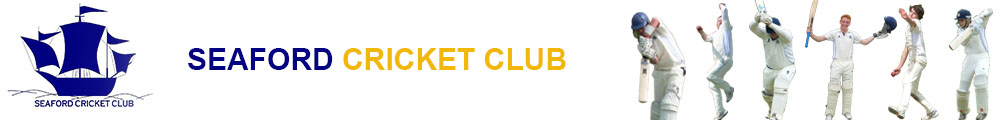 GIRLS PLAYING IN BOYS AGE GROUP LEAGUES  seaford cricket clubSeaford Cricket Club has adopted the following ECB guidelines concerning the participation of girls in ‘boys’ cricket:• The ECB wishes to encourage the development of girl cricketers and is happy for them to participate in boys' cricket• Team managers and coaches have a duty of care to all players and girls should only be allowed to participate if the responsibleadults are satisfied they are competent to do so• Suitable arrangements need to be in place, particularly in relation to changing facilities and transportation arrangements,if applicable• In ECB national competitions the age group requirements apply to all players regardless of their sex• In local Leagues, and other competitions, it is up to each League, or competition, to specify age group requirements. Ifgirls who are older than the specified age group are allowed to play, the League must specify a maximum age for thegirl players and confirm how many older girls can play in any team. The same regulations must apply to all clubs in that League or competition• For the sake of clarity it should be understood that boys cannot play in girls Leagues or competitions unless explicitprovision for this is included in the rules of that League or competition. Boys cannot play in the ECB girls' competitions28/3/16